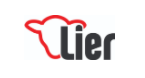 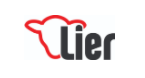 Beperkt draaiboekCovd-19 evenementenDoel van dit documentAan het organiseren van een evenement gaat altijd een grondige voorbereiding vooraf. Maar evenementen organiseren in deze covid-19 tijden vragen nog  wat extra aandacht. Daarom vraagt het lokaal bestuur aan de organisatoren om in dit document  te beschrijven hoe alle deelaspecten van een evenement in de praktijk zullen worden aangepakt. Zo is het lokaal bestuur op de hoogte van wat er wordt georganiseerd op het grondgebied en daarnaast stelt het te organisator in staat om in te schatten wat er van hen wordt verwacht. Een geheugensteuntje of checklist is altijd mooi meegenomen. Voor vragen kan je altijd terecht bij het evenemententeam van stad Lier:evenementen@lier.be of 03 491 89 30OrganisatorOrganisatorNaam club/vereniging/bedrijfLandelijke Gilde Lier LispContactpersoonVan den Bergh RudyEmailrvandenbergh@proximus.beGsm+32 474 816 500LocatieLocatieVaste infrastructuur/tent/buitenBuitenAdresParochiezaal Heilig Hart – Eeuwfeestlaan 60 - LierNetto beschikbare oppervlakte (m²)800Capaciteitsbepaling (hoeveel personen worden er verwacht?):850Aard van de activiteitBeschrijf hieronder welk soort activiteit je gaat organiseren (eten/drinken, muziek/toneel/voordrachten/lezingen, sportactiviteit, vergadering, privé activiteit,…). Dansen is tot op heden nog steeds verboden. De praktische organisatie van de hierboven beschreven activiteiten zijn reeds uitgewerkt in sectorprotocollen. Je moet dus niet het warm water uitvinden. Raadpleeg deze protocollen om je evenement reglementair te organiseren. Deze protocollen zijn te vinden via: https://www.info-coronavirus.be/nl/protocollen/Fietselieren 2021Fietstocht van 30 en 55 km met vertrek- en aankomst in de parochiezaal.Aantal personenHoe weet je hoeveel personen er het evenement aanwezig zullen zijn. Werk je met reservatie/voorinschrijving, met uitnodiging of een vrije inloop? Indien het antwoord “vrije inloop” is, dan willen we graag weten hoe je gaat controleren hoeveel personen er aanwezig zijn (tellen) en wat je gaat doen als het max. aantal bereikt is? Je gaat mensen moeten teleurstellen, wachtrijen gaan zich vormen, je gaat mensen naar huis moeten sturen. Hoe ga je hier mee om?Vooraf inschrijven verplicht via websiteRegistratieGebeurt dit bij reservatie/voorinschrijving of wordt dit ter plaatse georganiseerd? Zo ja, hoe?Registratie is via voorinschrijvingIngang/kassaHier willen we weten of er looplijnen (éénrichtingsverkeer) worden voorzien, wordt er met tijdsloten gewerkt om de aankomst van personen te spreiden, is er voldoende ruimte om wachtrijen te organiseren, welke hygiënemaatregelen zijn er voorzien, is er mondmaskerplicht, wat met cash geld of wordt er op voorhand betaald of via Payconiq,…)Er zal gewerkt worden met tijdsloten en eenrichtingsverkeerCrowdmanagementIn deze covid-19 tijden is het belangrijk om het gedrag van mensen zoveel mogelijk te sturen en te zorgen dat ze op die manier veilig kunnen deelnemen aan je evenement. Hiervoor moet je maatregelen voorzien zoals voorzien van looplijnen (éénrichtingsverkeer, ruimte om wachtrijen te kunnen organiseren, hoe ga je het eten en drinken organiseren, …). Beschrijf hieronder hoe je dit gaat aanpakken. Het inplantingsplan (zie punt “bijlage) kan hierbij helpen. Zie bijkomend documentCommunicatieOm mensen op de hoogte te brengen van je manier van aanpak en de richtlijnen die gelden op je evenement, is communicatie zeer belangrijk. Beschrijf hieronder wanneer je gaat communiceren (zowel voor als tijdens evenement) en op welke manier (email, sociale media, website, affiches,…). Zie bijkomend documentHygiënemaatregelenHygiëne is tijdens deze pandemie essentieel! Daarom willen we graag van je weten welke maatregelen je hierrond gaat nemen, vb. alcoholgel, handwasmogelijkheden, mondmaskerplicht,…). Zie bijkomend documentOrganisatieAlle maatregelen die je in dit document beschrijft kan je niet op je eentje uitvoeren. Maar hoe ga je dit dan aanpakken? Worden er vrijwilligers, sympathisanten of officiële partners ingezet?Aantal medewerkers 25BijlageEr moeten twee bijlage worden toegevoegd aan uw aanvraag:Een ingevulde CERM (in te vullen op www.covideventriskmodel.be )Inplantingsplan (dit document moet visueel weergeven hoe de opstelling van het evenement eruit ziet, waar elke onderdeel zich bevindt (ingang, toiletten, uitgang, looplijnen, toog/podium,…)